Temat : Poszukiwanie oznak wiosny Propozycje dla Rodziców :1 )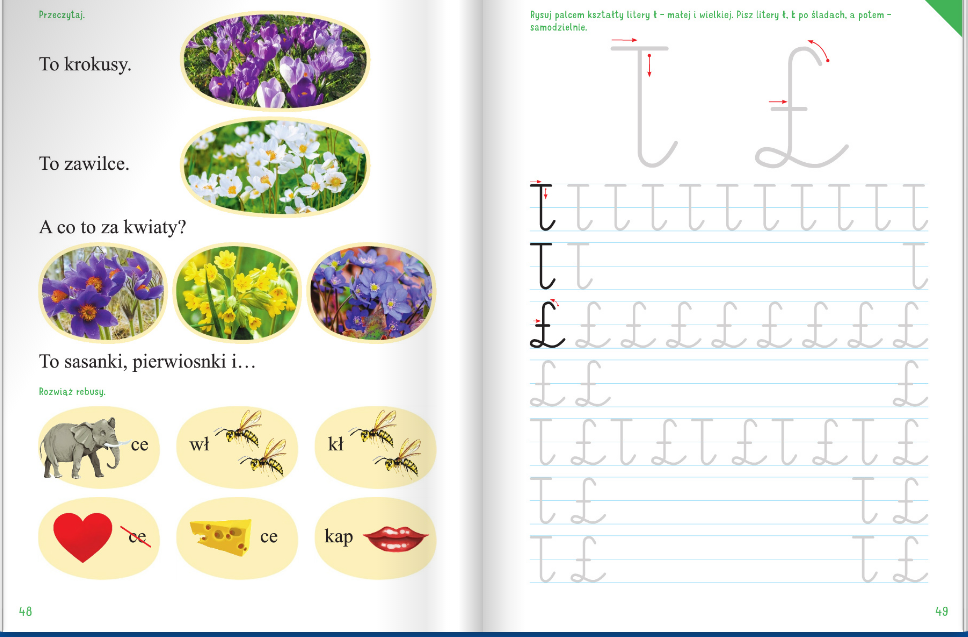 2 ) Możesz narysować hasła z rebusu .3 ) Pokoloruj rysunek .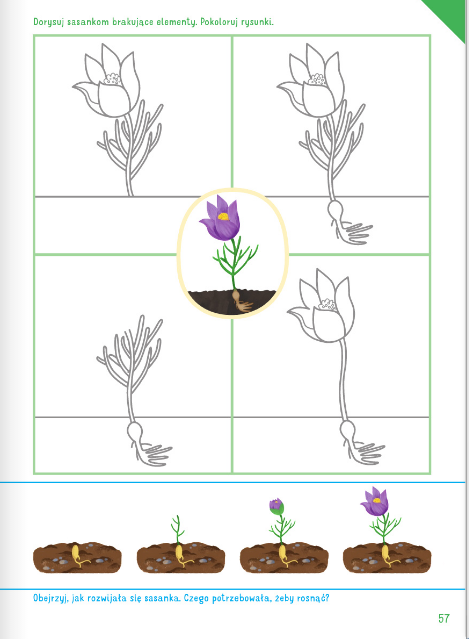 